ロビーパフォーマンス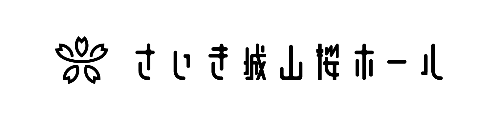 出演申込書申込日：令和　　年　　月　　日※E-mailは添付ファイル等のデータ送受信可能なアドレスをご記入ください。※選考結果や日程調整等を連絡しますので、記載内容に間違いがないようご記入ください。グループ・団体名／個人名グループ・団体名／個人名ふりがなグループ・団体名／個人名グループ・団体名／個人名代表者（連絡先）氏　名ふりがな代表者（連絡先）氏　名代表者（連絡先）住　所代表者（連絡先）電　話代表者（連絡先）E-mailジャンル編　　　成出演者氏名人数　　　　　人活動歴プロフィール希望する日時候補１希望する日時候補２希望する日時候補３必要物品等□グランドピアノ　　　□譜面台　　　□イス　　　□音響機器□ワイヤレスマイク　　□控室　　　　□その他（　　　　　　　　　　）□グランドピアノ　　　□譜面台　　　□イス　　　□音響機器□ワイヤレスマイク　　□控室　　　　□その他（　　　　　　　　　　）□グランドピアノ　　　□譜面台　　　□イス　　　□音響機器□ワイヤレスマイク　　□控室　　　　□その他（　　　　　　　　　　）□グランドピアノ　　　□譜面台　　　□イス　　　□音響機器□ワイヤレスマイク　　□控室　　　　□その他（　　　　　　　　　　）その他ＰＲ等